Ε ξ ε τ α σ τ έ α     Ύ λ η   2 0 2 1 – 2 0 2 2 ΑΓΓΛΙΚΑΚΕΦ: 2,3,4,5Βεβαιώνω ότι η παραπάνω ύλη έχει καθοριστεί σύμφωνα με το άρθρο 106 του νόμου 4610/2019.                                                         Η καθηγήτρια                                    Κάκου  ΚωνσταντίναΕΛΛΗΝΙΚΗ ΔΗΜΟΚΡΑΤΙΑ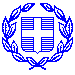 Καλάβρυτα      13       Μαΐου 2022ΥΠΟΥΡΓΕΙΟ ΠΑΙΔΕΙΑΣ ΚΑΙ ΘΡΗΣΚΕΥΜΑΤΩΝΠΕΡΙΦΕΡΕΙΑΚΗ Δ/ΝΣΗ Π.& Δ. ΕΚΠ/ΣΗΣΔΥΤ. ΕΛΛΑΔΑΣΜάθημα: ΑΓΓΛΙΚΑΤάξη:ΒΚαθηγήτρια : Κάκου  ΚωνσταντίναΔΙΕΥΘΥΝΣΗ Δ/ΘΜΙΑΣ ΕΚΠΑΙΔΕΥΣΗΣ ΑΧΑϊΑΣΜάθημα: ΑΓΓΛΙΚΑΤάξη:ΒΚαθηγήτρια : Κάκου  ΚωνσταντίναΓΕΝΙΚΟ ΛΥΚΕΙΟ ΚΑΛΑΒΡΥΤΩΝ«ΕΥΣΕΒΙΟΣ ΚΗΠΟΥΡΓΟΣ»Μάθημα: ΑΓΓΛΙΚΑΤάξη:ΒΚαθηγήτρια : Κάκου  ΚωνσταντίναΜάθημα: ΑΓΓΛΙΚΑΤάξη:ΒΚαθηγήτρια : Κάκου  Κωνσταντίνα